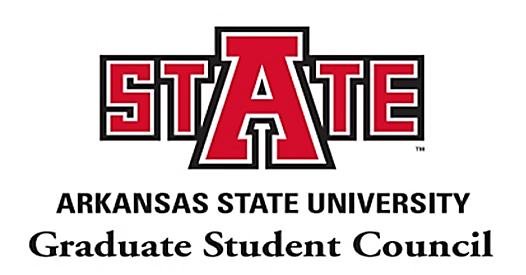 A-State Graduate Student Council Meeting AgendaMonday, November 30th| 4:00PM – 5:00PM | Mockingbird  Room, Reng Student UnionThe President Calls to OrderPresident ReportsNAGPS South-Central, Director of Communications, Michele Martise.Online, MPA Studentemail: michele.martise@smail.astate.eduCredit/No Credit Announcementregistrar office request by Jan. 15 @12phttps://www.astate.edu/safety/novel-coronavirus/credit-no-credit/ Vice President ReportsMonthly Newsletter Please submit a Student Highlight Nomination FormSecretary ReportsMeeting Minutes @ GSC WebpageTreasurer Reports Current BudgetCommunications Chair ReportsFollow GSC on FB & InstagramFB: A-State Graduate Student CouncilInstagram: @astategscPosted Flyers With Our Social Media Handles If you see one of our flyers take a selfie with the flyer and share it on your social media and tag GSC for a chance to win a gift!you must be following our social media. Outreach Chair ReportsSpring 2021 Graduate Events are currently being planned. Please submit ideas to gsc@smail.astate.edu about any suggested events/workshops you would like to see or participate in. The NAGPS Conference Report Information will be added to the GSC website this week under Meeting Minutes.  II. 	Open Floor III.	President Adjourns MeetingContact Information: GSC Officers at 2020-2021 Academic YearPresident: Alejandra MoralesE-mail: alejandr.morales@smail.astate.eduPhone: 870-680-4818Office: Reng Student Union, Suite 1909 (3rd Floor)Vice-President: Sara SaucedoE-mail: sara.saucedo@smail.astate.eduPhone: 870-680-4818Office: Reng Student Union, Suite 1909 (3rd Floor)Secretary: Sumon RoyEmail: sumon.roy@smail.astate.eduPhone: 870-680-4818Office: Reng Student Union, Suite 1909 (3rd Floor)Treasurer: Kyler BrinkleyEmail: kyler.brinkley@smail.astate.edu Phone: 870-680-4818Office: Reng Student Union, Suite 1909 (3rd Floor)Communications Chair: Jordan SheltonEmail: jordan.shelton1@smail.astate.edu Phone: 870-680-4818Office: Reng Student Union, Suite 1909 (3rd Floor)Outreach Chair: Shanita SandersEmail: shanita.sanders@smail.astate.edu Phone: 870-680-4818Office: Reng Student Union, Suite 1909 (3rd Floor)